Bharat   Bharat.52762@2freemail.com   Accounts Manager & Finance Professional  Bharat   Bharat.52762@2freemail.com   Accounts Manager & Finance Professional  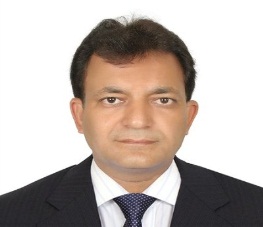 M.Com qualified and experienced professional with track record of success in finance and accounting within diversified industries in the UAE. Excellent competencies in wide range of accounting including, but not limited to forecasting and planning, budgeting, financial analysis, financial statements and reporting, cash flowmanagement, and AP/ AR. Displayed abilities in handling administrative duties and contributing business process improvements. Organized and committed team player with the ability to work well under pressure and meet strict deadlines by setting priorities on jobs effectively. Holds outstanding communication, coordination, decision making, supervision, negotiation, and time management skills. Well versed with Tally 7.2 &ERP.9, Power Spark, and Hesabgar customized Accounting packages, HiSys ERP program, and MS Office suite. Seeks an opportunity to work in a more challenging managerial role in Finance, Accounts, Payroll or Administration to explore full range of capabilities and enrich knowledge.M.Com qualified and experienced professional with track record of success in finance and accounting within diversified industries in the UAE. Excellent competencies in wide range of accounting including, but not limited to forecasting and planning, budgeting, financial analysis, financial statements and reporting, cash flowmanagement, and AP/ AR. Displayed abilities in handling administrative duties and contributing business process improvements. Organized and committed team player with the ability to work well under pressure and meet strict deadlines by setting priorities on jobs effectively. Holds outstanding communication, coordination, decision making, supervision, negotiation, and time management skills. Well versed with Tally 7.2 &ERP.9, Power Spark, and Hesabgar customized Accounting packages, HiSys ERP program, and MS Office suite. Seeks an opportunity to work in a more challenging managerial role in Finance, Accounts, Payroll or Administration to explore full range of capabilities and enrich knowledge.M.Com qualified and experienced professional with track record of success in finance and accounting within diversified industries in the UAE. Excellent competencies in wide range of accounting including, but not limited to forecasting and planning, budgeting, financial analysis, financial statements and reporting, cash flowmanagement, and AP/ AR. Displayed abilities in handling administrative duties and contributing business process improvements. Organized and committed team player with the ability to work well under pressure and meet strict deadlines by setting priorities on jobs effectively. Holds outstanding communication, coordination, decision making, supervision, negotiation, and time management skills. Well versed with Tally 7.2 &ERP.9, Power Spark, and Hesabgar customized Accounting packages, HiSys ERP program, and MS Office suite. Seeks an opportunity to work in a more challenging managerial role in Finance, Accounts, Payroll or Administration to explore full range of capabilities and enrich knowledge.M.Com qualified and experienced professional with track record of success in finance and accounting within diversified industries in the UAE. Excellent competencies in wide range of accounting including, but not limited to forecasting and planning, budgeting, financial analysis, financial statements and reporting, cash flowmanagement, and AP/ AR. Displayed abilities in handling administrative duties and contributing business process improvements. Organized and committed team player with the ability to work well under pressure and meet strict deadlines by setting priorities on jobs effectively. Holds outstanding communication, coordination, decision making, supervision, negotiation, and time management skills. Well versed with Tally 7.2 &ERP.9, Power Spark, and Hesabgar customized Accounting packages, HiSys ERP program, and MS Office suite. Seeks an opportunity to work in a more challenging managerial role in Finance, Accounts, Payroll or Administration to explore full range of capabilities and enrich knowledge.STRENGTHS STRENGTHS STRENGTHS STRENGTHS Holds 20Yrs UAE Experience Excellent Command Over Administration Excellent Command Over Administration Excellent Command Over Administration Well rounded Accounts & Finance ProfessionalAccounts Finalization & Reports PreparationAccounts Finalization & Reports PreparationAccounts Finalization & Reports PreparationAnalytical-Problem Solving SkillsPayroll Management ExpertisePayroll Management ExpertisePayroll Management ExpertiseLiaison with Banks and Third Parties   Excellent Leadership & Motivation AbilitiesExcellent Leadership & Motivation AbilitiesExcellent Leadership & Motivation AbilitiesEDUCATION  EDUCATION  EDUCATION  EDUCATION  Bachelor of Education (Business Mathematics & Economics) With DistinctionBachelor of Education (Business Mathematics & Economics) With DistinctionBachelor of Education (Business Mathematics & Economics) With Distinction1996Master of Commerce (Auditing & Accountancy) First ClassMaster of Commerce (Auditing & Accountancy) First ClassMaster of Commerce (Auditing & Accountancy) First Class1994Bachelor of Commerce in Costing & Accounting (First Class)Bachelor of Commerce in Costing & Accounting (First Class)Bachelor of Commerce in Costing & Accounting (First Class)1992ACHIEVEMENTSACHIEVEMENTSACHIEVEMENTSACHIEVEMENTSGained comprehensive knowledge and understanding of the entire flow of business operations, their documentation requirement and subsequent accounting and reporting.Directed effectively the computerized accounting and payroll set up with previous employers.Spearheaded several IS conversions that resulted to increased accuracy and reduced time for financial recording and reporting.Successfully devised a process for cost estimation for quoting new businesses that was eventually adapted by the entire division.Involved mainly in developing vision and mission statements with the management team.Gained comprehensive knowledge and understanding of the entire flow of business operations, their documentation requirement and subsequent accounting and reporting.Directed effectively the computerized accounting and payroll set up with previous employers.Spearheaded several IS conversions that resulted to increased accuracy and reduced time for financial recording and reporting.Successfully devised a process for cost estimation for quoting new businesses that was eventually adapted by the entire division.Involved mainly in developing vision and mission statements with the management team.Gained comprehensive knowledge and understanding of the entire flow of business operations, their documentation requirement and subsequent accounting and reporting.Directed effectively the computerized accounting and payroll set up with previous employers.Spearheaded several IS conversions that resulted to increased accuracy and reduced time for financial recording and reporting.Successfully devised a process for cost estimation for quoting new businesses that was eventually adapted by the entire division.Involved mainly in developing vision and mission statements with the management team.Gained comprehensive knowledge and understanding of the entire flow of business operations, their documentation requirement and subsequent accounting and reporting.Directed effectively the computerized accounting and payroll set up with previous employers.Spearheaded several IS conversions that resulted to increased accuracy and reduced time for financial recording and reporting.Successfully devised a process for cost estimation for quoting new businesses that was eventually adapted by the entire division.Involved mainly in developing vision and mission statements with the management team.CAREER PROGRESSIONCAREER PROGRESSIONCAREER PROGRESSIONCAREER PROGRESSIONFinance Director / ABHA International LLC Jumerah , Dubai , UAE Chief Accountant / Ocean Masters LLC Dubai LLC, Dubai, UAE Sep-2014 – Till today (2 Years & 1 Months) Jul 2008 – Sep-2014(6 Years & 2 Months) Account ManagerPetrofab International FZC, Sharjah, UAE (www.petrofabintl.com)Sept 2005 – Jun 2008(2 Years & 10 Months-) Account Manager / Adel Electronics LLC, Deira , Dubai, UAE 	Jun 2001 – Aug 2005(5 Years & 3 Months) Account Manager / Kite Group - kitegroupdubai.com Deira Dubai   Mar1996 -May2001(6Years & 3 Month ) AREAS OF EXPERTISEAREAS OF EXPERTISEAccounts & Finance ManagementSupervise team and provide leadership towards achievement of maximum profitability and growth in line with company objectives and targeted goals.Handle complete books of accounts independently up to finalization including books of transaction, cash, payroll, and other related jobs. Adept in analyzing financial data and preparing accurate financial reports, statements and projections to assess accuracy and conformance to reporting and procedural standards. Take care of accounts payables and receivable follow up; prepare bank reconciliation statements and final accounts such as Profit & Loss and Balance Sheet.Exposed on dealings with RERA (Real Estate Regulatory Agency) by the Dubai Land Department, Al Islamic Escrow Account, and Islamic Finance such as Istina and Ijara. (Istina is financing covering the construction of property and Ijara is the lease financing covering the purchase of property which is then leased to you with the option to buy)Accounts & Finance ManagementSupervise team and provide leadership towards achievement of maximum profitability and growth in line with company objectives and targeted goals.Handle complete books of accounts independently up to finalization including books of transaction, cash, payroll, and other related jobs. Adept in analyzing financial data and preparing accurate financial reports, statements and projections to assess accuracy and conformance to reporting and procedural standards. Take care of accounts payables and receivable follow up; prepare bank reconciliation statements and final accounts such as Profit & Loss and Balance Sheet.Exposed on dealings with RERA (Real Estate Regulatory Agency) by the Dubai Land Department, Al Islamic Escrow Account, and Islamic Finance such as Istina and Ijara. (Istina is financing covering the construction of property and Ijara is the lease financing covering the purchase of property which is then leased to you with the option to buy)Payroll ManagementHolds excellent understanding of payroll management functions with astuteness in using customized accounting packages for the accurate and timely processing of the monthly salaries.Well-rounded experience in managing payroll services for Group of Companies having around 10000 employees in the Middle East.Excellent know how of payroll best practices and human resource standards.Oversee the proper administration of payroll activities, coordinate activities and ensure compliance with established financial, legal or administrative requirements.Payroll ManagementHolds excellent understanding of payroll management functions with astuteness in using customized accounting packages for the accurate and timely processing of the monthly salaries.Well-rounded experience in managing payroll services for Group of Companies having around 10000 employees in the Middle East.Excellent know how of payroll best practices and human resource standards.Oversee the proper administration of payroll activities, coordinate activities and ensure compliance with established financial, legal or administrative requirements.AdministrationLiaise with banks, auditors, clients, suppliers, and all third parties dealing with the company and keep strong rapport with the same. Ensure smooth functioning of the department about handling day-to-day transactions.  Prepare and uphold confidentiality of correspondences, documents and reports.  Maintain awareness to applicable laws and regulations to keep up to date compliance.AdministrationLiaise with banks, auditors, clients, suppliers, and all third parties dealing with the company and keep strong rapport with the same. Ensure smooth functioning of the department about handling day-to-day transactions.  Prepare and uphold confidentiality of correspondences, documents and reports.  Maintain awareness to applicable laws and regulations to keep up to date compliance.PROVEN JOB ROLEAccount Manager / Finance Controller – Ocean Masters LLC , Al Karama Dubai UAE Responsible for all receivable & Payable Follow up with principal for collection of PDA / CTM and otherPayments to suppliers & service ProvidersPlan & Organize Payments to SCI Liner collectionsTimely servicing of all bank facilitiesAccount Manager - Petrofab International FZC Managed the day-to-day accounts operations including cash and bank transactions such as petty cash, CDC and PDC issued and received.  Tasked with payroll management and other employee benefit matters.Prepared various reports on daily transaction, sales, and MIS reports.Performed bank reconciliations consisting of 8 corporate accounts and 2 personal accounts.Responsible for monitoring accounts receivables and payables, local sales, inward LPO and DO.Account Manager- Adel Electronics LLC Supervised a team of accounts professional consisting of 15 people. Actively involved in forecasting and planning, budgeting, and product line reporting for up to 9 locations as well as in the Internal Audit of the company.Handled cash and bank transactions, preparation of daily transaction reports and sales reports, finalization of Accounts and Balance sheet, and MIS report generation.Dealt with the staff and laborers diplomatically; answered queries and resolved issuesResponsible for handling company matters in the absence of the Managing Director.Account Manager- Kite Electronics Est. LLC Accountable for the maintenance of registers such as credit card collection, purchase stock control and bank balance. Responsible for cash flow management, credit control and debtor’s collection.  Dealt with banks about Local Bills Discounting (LBD).Carried out periodic physical stock verification for different shops.Submitted monthly MIS reports to the Managing Director for review.Took part actively in the company’s internal audit; managed accounts finalization and balance sheets in coordination with auditors.  Performed data entry of all types of vouchers in Power Spark – a tailor made accounting package.  IT SKILLSIT SKILLSIT SKILLSWell versed with Tally 7.2 ,& Tally ERP 9 , Power Spark, and Hesabgar customized Accounting packagesSkillful in Horizon Information Systems (HiSys), an Oracle based ERP Accounting programAdept in MS Office (Word, Excel & PowerPoint), Internet and E-mail applicationsWell versed with Tally 7.2 ,& Tally ERP 9 , Power Spark, and Hesabgar customized Accounting packagesSkillful in Horizon Information Systems (HiSys), an Oracle based ERP Accounting programAdept in MS Office (Word, Excel & PowerPoint), Internet and E-mail applicationsWell versed with Tally 7.2 ,& Tally ERP 9 , Power Spark, and Hesabgar customized Accounting packagesSkillful in Horizon Information Systems (HiSys), an Oracle based ERP Accounting programAdept in MS Office (Word, Excel & PowerPoint), Internet and E-mail applicationsPERSONAL DETAILS PERSONAL DETAILS PERSONAL DETAILS Nationality:IndianDate of Birth: 1st of July 1971Marital Status: Married Visa Status: Employment Visa Languages:English, Hindi & GujaratiDriving License:UAE Light Car